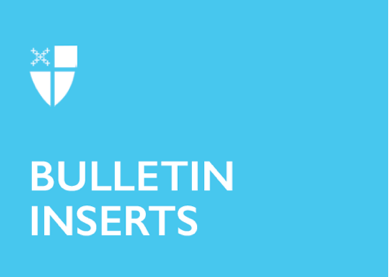 April 2, 2023 – Palm Sunday (A)Week 6: Life Transformed – The Way of Love in Lent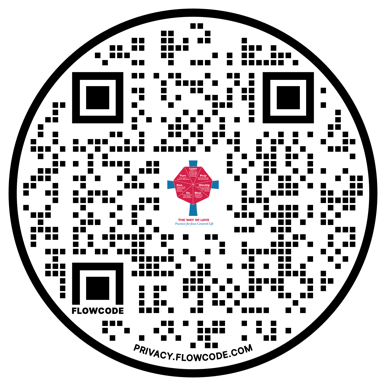 The journey through Lent into Easter is a journey with Jesus. We are baptized into his life, self-giving, and death; then, we rise in hope to life transformed. This Lent, communities are invited to walk with Jesus in his Way of Love and into the experience of transformed life. Together, we will reflect anew on the loving actions of God as recounted in the Easter Vigil readings. Together, we will walk through the depths of salvation history into the fullness of redemption. Throughout Lent, come along with us as we explore Life Transformed: The Way of Love in Lent, produced by Hillary Raining and Jenifer Gamber. You can find resources mentioned below at iam.ec/lifetransformed or by scanning the QR code to the right.Week 6Sunday, April 3Today’s Practice: Watch the Rev. Dr. Hillary Raining’s video at iam.ec/lifetransformed for Week 6. The topic is based on the practice “Worship” and is titled, “The Gathering of God’s People”.Read: Zephaniah 3:12-20Monday, April 4Today’s Prompt: Listen to the daily office today at missionstclare.comRead: “Evening and morning and at noon I utter my complaint and moan, and he will hear my voice.” - Psalm 55:17Tuesday, April 5Today’s Prompt: How do you want to prepare people to remember you?Read: “Blessed be the God and Father of our Lord Jesus Christ, the Father of mercies and the God of all consolation, who consoles us in all our affliction, so that we may be able to console those who are in any affliction with the consolation with which we ourselves are consoled by God.” - 2 Corinthians 1:3-4Wednesday, April 6Today’s Prompt: When you reflect on financial giving, are your palms open?Read: “When the unclean spirit has gone out of a person, it wanders through waterless regions looking for a resting place, but it finds none. Then it says, ‘I will return to my house from which I came.’ When it comes, it finds it empty, swept, and put in order.” - Matthew 12:43-44Thursday, April 7Today’s Prompt: Who might you have a conversation with to learn about God?Read: “Your word is a lamp to my feet and a light to my path.” - Psalm 119:105Friday, April 8Today’s Prompt: How did you turn back towards God’s love when you made a big mistake? Read: “I will get up and go to my father, and I will say to him, ‘Father, I have sinned against heaven and before you.’” - Luke 15:18Saturday, April 9Today’s Prompt: Who can support you in living a Jesus-centered life?Read: “Our competence is from God, who has made us competent to be ministers of a new covenant, not of letter but of spirit; for the letter kills, but the Spirit gives life.” - 2 Corinthians 3:6Reflections from “Living the Way of Love” by Mary Bea Sullivan (Church Publishing, 2019). Used with permission. Quotations from the New Revised Standard Version Bible, copyright © 1989 the Division of Christian Education of the National Council of the Churches of Christ in the United States of America. Used by permission. All rights reserved.